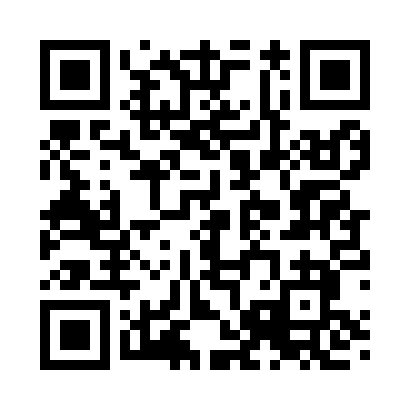 Prayer times for Morey Park, New York, USAMon 1 Jul 2024 - Wed 31 Jul 2024High Latitude Method: Angle Based RulePrayer Calculation Method: Islamic Society of North AmericaAsar Calculation Method: ShafiPrayer times provided by https://www.salahtimes.comDateDayFajrSunriseDhuhrAsrMaghribIsha1Mon3:365:2112:585:028:3610:202Tue3:375:2212:595:028:3510:203Wed3:385:2212:595:028:3510:204Thu3:395:2312:595:028:3510:195Fri3:395:2312:595:028:3510:186Sat3:405:2412:595:038:3410:187Sun3:415:2512:595:038:3410:178Mon3:425:251:005:038:3410:169Tue3:435:261:005:038:3310:1610Wed3:455:271:005:038:3310:1511Thu3:465:281:005:038:3210:1412Fri3:475:281:005:038:3210:1313Sat3:485:291:005:028:3110:1214Sun3:495:301:005:028:3010:1115Mon3:515:311:005:028:3010:1016Tue3:525:321:015:028:2910:0917Wed3:535:331:015:028:2810:0818Thu3:545:341:015:028:2810:0619Fri3:565:341:015:028:2710:0520Sat3:575:351:015:028:2610:0421Sun3:585:361:015:018:2510:0322Mon4:005:371:015:018:2410:0123Tue4:015:381:015:018:2310:0024Wed4:035:391:015:018:229:5925Thu4:045:401:015:008:219:5726Fri4:055:411:015:008:209:5627Sat4:075:421:015:008:199:5428Sun4:085:431:014:598:189:5329Mon4:105:441:014:598:179:5130Tue4:115:451:014:598:169:5031Wed4:135:461:014:588:159:48